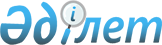 О внесении изменений в решение Илийского районного маслихата от 21 декабря 2017 года № 19-92 "О бюджете Илийского района на 2018-2020 годы"Решение Илийского районного маслихата Алматинской области от 7 августа 2018 года № 30-142. Зарегистрировано Департаментом юстиции Алматинской области 23 августа 2018 года № 4792
      В соответствии с пунктом 4 статьи 106 Бюджетного кодекса Республики Казахстан от 4 декабря 2008 года, подпунктом 1) пункта 1 статьи 6 Закона Республики Казахстан от 23 января 2001 года "О местном государственном управлении и самоуправлении в Республике Казахстан", Илийский районный маслихат РЕШИЛ:
      1. Внести в решение Илийского районного маслихата "О бюджете Илийского района на 2018-2020 годы" от 21 декабря 2017 года № 19-92 (зарегистрирован в Реестре государственной регистрации нормативных правовых актов № 4473, опубликован 25 января 2018 года в Эталонном контрольном банке нормативных правовых актов Республики Казахстан) следующие изменения:
      пункты 1, 2 указанного решения изложить в новой редакции:
      "1. Утвердить районный бюджет на 2018-2020 годы согласно приложениям 1, 2 и 3 к настоящему решению соответственно, в том числе на 2018 год в следующих объемах:
      1) доходы 99 578 573 тысячи тенге, в том числе:
      налоговые поступления 90 982 174 тысячи тенге;
      неналоговые поступления 1 000 000 тенге;
      поступления от продажи основного капитала 252 000 тысячи тенге;
      поступления трансфертов 7 344 399 тысяч тенге, в том числе:
      целевые текущие трансферты 4 684 695 тысяч тенге;
      целевые трансферты на развитие 1 860 727 тысяч тенге;
      2) затраты 106 784 942 тысячи тенге; 
      3) чистое бюджетное кредитование 95 099 тысяч тенге, в том числе:
      бюджетные кредиты 126 263 тысячи тенге;
      погашение бюджетных кредитов 31 164 тысячи тенге;
      4) сальдо по операциям с финансовыми активами 0 тенге;
      5) дефицит (профицит) бюджета (−)7 301 468 тысяч тенге;
      6) финансирование дефицита (использование профицита) бюджета 7 301 468 тысяч тенге.";
      "2. Предусмотреть в районном бюджете на 2018 год объем бюджетных изъятий в областной бюджет в сумме 85 200 397 тысяч тенге.".
      2. Приложение 1 к указанному решению изложить в новой редакции согласно приложению к настоящему решению.
      3. Контроль за исполнением настоящего решения возложить на постоянную комиссию Илийского районного маслихата "По вопросам бюджета, социально-экономического развития, транспорта, строительства, связи, промышленности, сельского хозяйства, земельных отношений и предпринимательства".
      4. Настоящее решение вводится в действие с 1 января 2018 года. Районный бюджет на 2018 год
					© 2012. РГП на ПХВ «Институт законодательства и правовой информации Республики Казахстан» Министерства юстиции Республики Казахстан
				
      Председатель сессии Илийского районного маслихата 

С. Давлетов

      Исполняющий обязанности секретаря Илийского районного маслихата 

В. Батыр
Приложение к решению Илийского районного маслихата от "7" августа 2018 года № 30-142 "О внесении изменений в решение Илийского районного маслихата от 21 декабря 2017 года №19-92 "О бюджете Илийского района на 2018-2020 годы"
Приложение 1 к решению Илийского районного маслихата от 21 декабря 2017 года № 19-92 "О бюджете Илийского района на 2018-2020 годы"
Категория
Категория
Категория
Категория
Категория
Сумма (тысяч тенге)
Класс
Класс
Класс
Класс
Сумма (тысяч тенге)
Подкласс
Подкласс
Подкласс
Сумма (тысяч тенге)
Специфика
Специфика
Сумма (тысяч тенге)
Наименование
Сумма (тысяч тенге)
І. Доходы
99 578 573
1
Налоговые поступления
90 982 174
04
Hалоги на собственность
2 378 900
1
Hалоги на имущество
2 340 000
01
Налог на имущество юридических лиц и индивидуальных предпринимателей
2 340 000
3
Земельный налог
34 000
09
Земельный налог, за исключением земельного налога на земли населенных пунктов
34 000
5
Единый земельный налог
4 900
01
Единый земельный налог
4 900
05
Внутренние налоги на товары, работы и услуги
88 499 274
2
Акцизы
88 395 274
74
Все виды спирта и (или) виноматериала, алкогольной продукции, произведенных на территории Республики Казахстан
2 726 989
75
Табачные изделия, легковые автомобили (кроме автомобилей с ручным управлением или адаптером ручного управления, специально предназначенных для инвалидов), произведенные на территории Республики Казахстан
85 622 285
84
Бензин (за исключением авиационного) и дизельное топливо, произведенных на территории Республики Казахстан
46 000
3
Поступления за использование природных и других ресурсов
9 000
15
Плата за пользование земельными участками
9 000
4
Сборы за ведение предпринимательской и профессиональной деятельности
87 500
02
Лицензионный сбор за право занятия отдельными видами деятельности
15 000
29
Регистрационный сбор, зачисляемый в местный бюджет
34 500
34
Плата за пользование лицензиями на занятие отдельными видами деятельности
38 000
5
Налог на игорный бизнес
7 500
02
Фиксированный налог
7 500
08
Обязательные платежи, взимаемые за совершение юридически значимых действий и (или) выдачу документов уполномоченными на то государственными органами или должностными лицами
104 000
1
Государственная пошлина
104 000
26
Государственная пошлина, зачисляемая в местный бюджет
104 000
2
Неналоговые поступления
1 000 000
06
Прочие неналоговые поступления
1 000 000
1
Прочие неналоговые поступления
1 000 000
09
Другие неналоговые поступления в местный бюджет
1 000 000
3
Поступления от продажи основного капитала
252 000
03
Продажа земли и нематериальных активов
252 000
1
Продажа земли
252 000
01
Поступления от продажи земельных участков
252 000
4
 Поступления трансфертов 
7 344 399
01
Трансферты из нижестоящих органов государственного управления
798 977
3
Трансферты из бюджетов городов районного значения, сел, поселков, сельских округов
798 977
01
Бюджетные изъятия
798 977
02
Трансферты из вышестоящих органов государственного управления
6 545 422
2
Трансферты из областного бюджета
6 545 422
01
Целевые текущие трансферты
4 684 695
02
Целевые трансферты на развитие
1 860 727
Функциональная группа
Функциональная группа
Функциональная группа
Функциональная группа
Функциональная группа
Функциональная группа
Сумма (тысяч тенге)
Функциональная подгруппа
Функциональная подгруппа
Функциональная подгруппа
Функциональная подгруппа
Функциональная подгруппа
Сумма (тысяч тенге)
Администратор бюджетных программ
Администратор бюджетных программ
Администратор бюджетных программ
Администратор бюджетных программ
Сумма (тысяч тенге)
Программа
Программа
Программа
Сумма (тысяч тенге)
Подпрограмма
Подпрограмма
Сумма (тысяч тенге)
Наименование
Сумма (тысяч тенге)
ІІ. Затраты
106 784 942
1
Государственные услуги общего характера
637 147
1
Представительные, исполнительные и другие органы, выполняющие общие функции государственного управления
578 309
112
Аппарат маслихата района (города областного значения)
20 889
001
Услуги по обеспечению деятельности маслихата района (города областного значения)
19 214
003
Капитальные расходы государственного органа 
1 675
122
Аппарат акима района (города областного значения)
557 420
001
Услуги по обеспечению деятельности акима района (города областного значения)
164 754
003
 Капитальные расходы государственного органа 
65 186
113
Целевые текущие трансферты из местных бюджетов
327 480
2
Финансовая деятельность
21 560
452
Отдел финансов района (города областного значения)
21 560
001
Услуги по реализации государственной политики в области исполнения бюджета и управления коммунальной собственностью района (города областного значения)
16 303
003
Проведение оценки имущества в целях налогообложения
2 653
010
Приватизация, управление коммунальным имуществом, постприватизационная деятельность и регулирование споров, связанных с этим
2 104
018
 Капитальные расходы государственного органа 
500
5
Планирование и статистическая деятельность
37 278
453
Отдел экономики и бюджетного планирования района (города областного значения)
37 278
001
Услуги по реализации государственной политики в области формирования и развития экономической политики, системы государственного планирования
26 378
004
 Капитальные расходы государственного органа 
10 900
2
Оборона
5 694
1
Военные нужды
4 171
122
Аппарат акима района (города областного значения)
4 171
005
Мероприятия в рамках исполнения всеобщей воинской обязанности
4 171
2
Организация работы по чрезвычайным ситуациям
1 523
122
Аппарат акима района (города областного значения)
1 523
007
Мероприятия по профилактике и тушению степных пожаров районного (городского) масштаба, а также пожаров в населенных пунктах, в которых не созданы органы государственной противопожарной службы
1 523
3
Общественный порядок, безопасность, правовая, судебная, уголовно-исполнительная деятельность
3 343
9
Прочие услуги в области общественного порядка и безопасности
3 343
485
Отдел пассажирского транспорта и автомобильных дорог района (города областного значения)
3 343
021
Обеспечение безопасности дорожного движения в населенных пунктах
3 343
4
Образование
15 614 741
1
Дошкольное воспитание и обучение
2 091 282
464
Отдел образования района (города областного значения)
2 075 891
040
Реализация государственного образовательного заказа в дошкольных организациях образования
2 075 891
467
Отдел строительства района (города областного значения)
15 391
037
Строительство и реконструкция объектов дошкольного воспитания и обучения
15 391
2
Начальное, основное среднее и общее среднее образование
11 370 062
464
Отдел образования района (города областного значения)
10 689 020
003
Общеобразовательное обучение
10 649 326
006
Дополнительное образование для детей
39 694
465
Отдел физической культуры и спорта района (города областного значения)
95 200
017
Дополнительное образование для детей и юношества по спорту
95 200
467
Отдел строительства района (города областного значения)
585 842
024
Строительство и реконструкция объектов начального, основного среднего и общего среднего образования
585 842
9
Прочие услуги в области образования
2 153 397
464
Отдел образования района (города областного значения)
2 153 397
001
 Услуги по реализации государственной политики на местном уровне в области образования 
20 119
004
Информатизация системы образования в государственных учреждениях образования района (города областного значения)
11 400
005
Приобретение и доставка учебников, учебно-методических комплексов для государственных учреждений образования района (города областного значения)
533 648
012
 Капитальные расходы государственного органа 
600
015
Ежемесячные выплаты денежных средств опекунам (попечителям) на содержание ребенка-сироты (детей-сирот), и ребенка (детей), оставшегося без попечения родителей
83 155
019
Присуждение грантов государственным учреждениям образования района (города областного значения) за высокие показатели работы
19 567
067
Капитальные расходы подведомственных государственных учреждений и организаций
1 262 228
113
Целевые текущие трансферты из местных бюджетов
222 680
6
Социальная помощь и социальное обеспечение
1 027 518
1
Социальное обеспечение
338 518
451
Отдел занятости и социальных программ района (города областного значения)
328 598
005
Государственная адресная социальная помощь
328 598
464
Отдел образования района (города областного значения)
9 920
030
Содержание ребенка (детей), переданного патронатным воспитателям
7 305
031
Государственная поддержка по содержанию детей-сирот и детей, оставшихся без попечения родителей, в детских домах семейного типа и приемных семьях
2 615
2
Социальная помощь
636 832
451
Отдел занятости и социальных программ района (города областного значения)
636 832
002
Программа занятости
224 221
004
Оказание социальной помощи на приобретение топлива специалистам здравоохранения, образования, социального обеспечения, культуры, спорта и ветеринарии в сельской местности в соответствии с законодательством Республики Казахстан
52 628
006
Оказание жилищной помощи
26 600
007
Социальная помощь отдельным категориям нуждающихся граждан по решениям местных представительных органов
29 799
010
Материальное обеспечение детей-инвалидов, воспитывающихся и обучающихся на дому
8 449
014
Оказание социальной помощи нуждающимся гражданам на дому
95 067
017
Обеспечение нуждающихся инвалидов обязательными гигиеническими средствами и предоставление услуг специалистами жестового языка, индивидуальными помощниками в соответствии с индивидуальной программой реабилитации инвалида
148 845
023
Обеспечение деятельности центров занятости населения
51 223
9
Прочие услуги в области социальной помощи и социального обеспечения
52 168
451
Отдел занятости и социальных программ района (города областного значения)
52 168
001
Услуги по реализации государственной политики на местном уровне в области обеспечения занятости и реализации социальных программ для населения
41 216
011
Оплата услуг по зачислению, выплате и доставке пособий и других социальных выплат
4 660
021
 Капитальные расходы государственного органа 
2 600
050
Реализация Плана мероприятий по обеспечению прав и улучшению качества жизни инвалидов в Республике Казахстан на 2012 – 2018 годы
3 692
7
Жилищно-коммунальное хозяйство
2 490 871
1
Жилищное хозяйство
1 386 522
463
Отдел земельных отношений района (города областного значения)
782 404
016
Изъятие земельных участков для государственных нужд
782 404
467
Отдел строительства района (города областного значения)
591 289
003
Проектирование и (или) строительство, реконструкция жилья коммунального жилищного фонда
298 522
004
Проектирование, развитие и (или) обустройство инженерно-коммуникационной инфраструктуры
292 767
487
Отдел жилищно-коммунального хозяйства и жилищной инспекции района (города областного значения)
12 829
001
Услуги по реализации государственной политики на местном уровне в области жилищно-коммунального хозяйства и жилищного фонда
12 529
003
Капитальные расходы государственного органа
300
2
Коммунальное хозяйство
818 872
487
Отдел жилищно-коммунального хозяйства и жилищной инспекции района (города областного значения)
818 872
016
Функционирование системы водоснабжения и водоотведения
4 811
058
Развитие системы водоснабжения и водоотведения в сельских населенных пунктах
814 061
3
Благоустройство населенных пунктов
285 477
487
Отдел жилищно-коммунального хозяйства и жилищной инспекции района (города областного значения)
285 477
030
Благоустройство и озеленение населенных пунктов
236 934
031
Содержание мест захоронений и захоронение безродных
48 543
8
Культура, спорт, туризм и информационное пространство
201 374
1
Деятельность в области культуры
81 353
455
Отдел культуры и развития языков района (города областного значения)
81 353
003
Поддержка культурно-досуговой работы
81 353
2
Спорт
15 553
465
Отдел физической культуры и спорта района (города областного значения)
15 553
001
Услуги по реализации государственной политики на местном уровне в сфере физической культуры и спорта
7 520
004
 Капитальные расходы государственного органа 
150
006
Проведение спортивных соревнований на районном (города областного значения) уровне
683
007
Подготовка и участие членов сборных команд района (города областного значения) по различным видам спорта на областных спортивных соревнованиях
7 200
3
Информационное пространство
75 975
455
Отдел культуры и развития языков района (города областного значения)
49 659
006
Функционирование районных (городских) библиотек
48 558
007
Развитие государственного языка и других языков народа Казахстана
1 101
456
Отдел внутренней политики района (города областного значения)
26 316
002
Услуги по проведению государственной информационной политики
26 316
9
Прочие услуги по организации культуры, спорта, туризма и информационного пространства
28 493
455
Отдел культуры и развития языков района (города областного значения)
11 772
001
Услуги по реализации государственной политики на местном уровне в области развития языков и культуры
8 302
010
 Капитальные расходы государственного органа 
300
032
Капитальные расходы подведомственных государственных учреждений и организаций
3 170
456
Отдел внутренней политики района (города областного значения)
16 721
001
Услуги по реализации государственной политики на местном уровне в области информации, укрепления государственности и формирования социального оптимизма граждан
16 521
006
Капитальные расходы государственного органа 
200
9
Топливно-энергетический комплекс и недропользование
220 296
1
Топливо и энергетика
220 296
487
Отдел жилищно-коммунального хозяйства и жилищной инспекции района (города областного значения)
220 296
009
Развитие теплоэнергетической системы
220 296
10
Сельское, водное, лесное, рыбное хозяйство, особо охраняемые природные территории, охрана окружающей среды и животного мира, земельные отношения
214 924
1
Сельское хозяйство
166 332
462
Отдел сельского хозяйства района (города областного значения)
20 851
001
Услуги по реализации государственной политики на местном уровне в сфере сельского хозяйства
20 401
006
 Капитальные расходы государственного органа 
450
473
Отдел ветеринарии района (города областного значения)
145 481
001
Услуги по реализации государственной политики на местном уровне в сфере ветеринарии
18 837
003
 Капитальные расходы государственного органа 
300
005
 Обеспечение функционирования скотомогильников (биотермических ям) 
510
006
Организация санитарного убоя больных животных
1 523
007
Организация отлова и уничтожения бродячих собак и кошек
5 300
008
Возмещение владельцам стоимости изымаемых и уничтожаемых больных животных, продуктов и сырья животного происхождения
10 151
009
Проведение ветеринарных мероприятий по энзоотическим болезням животных
241
010
Проведение мероприятий по идентификации сельскохозяйственных животных
3 478
011
Проведение противоэпизоотических мероприятий
105 141
6
Земельные отношения
21 811
463
Отдел земельных отношений района (города областного значения)
21 811
001
Услуги по реализации государственной политики в области регулирования земельных отношений на территории района (города областного значения)
19 981
006
Землеустройство, проводимое при установлении границ районов, городов областного значения, районного значения, сельских округов, поселков, сел
1 296
007
 Капитальные расходы государственного органа 
534
9
Прочие услуги в области сельского, водного, лесного, рыбного хозяйства, охраны окружающей среды и земельных отношений
26 781
453
Отдел экономики и бюджетного планирования района (города областного значения)
26 781
099
Реализация мер по оказанию социальной поддержки специалистов
26 781
11
Промышленность, архитектурная, градостроительная и строительная деятельность
25 302
2
Архитектурная, градостроительная и строительная деятельность
25 302
467
Отдел строительства района (города областного значения)
13 535
001
Услуги по реализации государственной политики на местном уровне в области строительства
13 235
017
 Капитальные расходы государственного органа 
300
468
Отдел архитектуры и градостроительства района (города областного значения)
11 767
001
 Услуги по реализации государственной политики в области архитектуры и градостроительства на местном уровне 
10 935
004
 Капитальные расходы государственного органа 
832
12
Транспорт и коммуникации
1 051 021
1
Автомобильный транспорт
1 042 735
485
Отдел пассажирского транспорта и автомобильных дорог района (города областного значения)
1 042 735
022
Развитие транспортной инфраструктуры
134 777
023
Обеспечение функционирования автомобильных дорог
218 103
045
Капитальный и средний ремонт автомобильных дорог районного значения и улиц населенных пунктов
689 855
9
Прочие услуги в сфере транспорта и коммуникаций
8 286
485
Отдел пассажирского транспорта и автомобильных дорог района (города областного значения)
8 286
001
 Услуги по реализации государственной политики на местном уровне в области пассажирского транспорта и автомобильных дорог 
8 286
13
Прочие
77 635
3
Поддержка предпринимательской деятельности и защита конкуренции
13 456
469
Отдел предпринимательства района (города областного значения)
13 456
001
Услуги по реализации государственной политики на местном уровне в области развития предпринимательства
9 556
003
Поддержка предпринимательской деятельности
3 600
004
 Капитальные расходы государственного органа 
300
9
Прочие
64 179
452
Отдел финансов района (города областного значения)
64 179
012
 Резерв местного исполнительного органа района (города областного значения) 
64 179
14
Обслуживание долга
1 269
1
Обслуживание долга
1 269
452
Отдел финансов района (города областного значения)
1 269
013
Обслуживание долга местных исполнительных органов по выплате вознаграждений и иных платежей по займам из областного бюджета
1 269
15
Трансферты
85 213 807
1
Трансферты
85 213 807
452
Отдел финансов района (города областного значения)
85 213 807
006
Возврат неиспользованных (недоиспользованных) целевых трансфертов
2 528
007
Бюджетные изъятия
85 200 397
038
Субвенции
8 144
054
Возврат сумм неиспользованных (недоиспользованных) целевых трансфертов, выделенных из республиканского бюджета за счет целевого трансферта из Национального фонда Республики Казахстан
2 738
III.Чистое бюджетное кредитование
95 099
Бюджетные кредиты 
126 263
10
Сельское, водное, лесное, рыбное хозяйство, особо охраняемые природные территории, охрана окружающей среды и животного мира, земельные отношения
126 263
9
Прочие услуги в области сельского, водного, лесного, рыбного хозяйства, охраны окружающей среды и земельных отношений
126 263
453
Отдел экономики и бюджетного планирования района (города областного значения)
126 263
006
Бюджетные кредиты для реализации мер социальной поддержки специалистов
126 263
Категория
Категория
Категория
Категория
Категория
Сумма (тысяч тенге)
Класс
Класс
Класс
Класс
Сумма (тысяч тенге)
Подкласс
Подкласс
Подкласс
Сумма (тысяч тенге)
Специфика
Специфика
Сумма (тысяч тенге)
Наименование
Сумма (тысяч тенге)
5
Погашение бюджетных кредитов
31 164
01
Погашение бюджетных кредитов
31 164
1
Погашение бюджетных кредитов, выданных из государственного бюджета
31 164
Категория
Категория
Категория
Категория
Категория
Сумма (тысяч тенге)
Класс
Класс
Класс
Класс
Сумма (тысяч тенге)
Подкласс
Подкласс
Подкласс
Сумма (тысяч тенге)
Специфика
Специфика
Сумма (тысяч тенге)
Наименование
Сумма (тысяч тенге)
6
Поступления от продажи финансовых активов государства
0
01
Поступления от продажи финансовых активов государства
0
1
Поступления от продажи финансовых активов внутри страны
0
Категория
Категория
Категория
Категория
Категория
Сумма (тысяч тенге)
Класс
Класс
Класс
Класс
Сумма (тысяч тенге)
Подкласс
Подкласс
Подкласс
Сумма (тысяч тенге)
Специфика
Специфика
Сумма (тысяч тенге)
Наименование
Сумма (тысяч тенге)
V. Дефицит (профицит) бюджета
- 7 301 468
VI. Финансирование дефицита (использование профицита) бюджета
7 301 468
7
Поступления займов
401 034
01
Внутренние государственные займы
401 034
2
Договоры займа
401 034
8
Используемые остатки бюджетных средств
7 031 598
01
Остатки бюджетных средств
7 031 598
1
Свободные остатки бюджетных средств
7 031 598
Функциональная группа
Функциональная группа
Функциональная группа
Функциональная группа
Функциональная группа
Функциональная группа
Сумма (тысяч тенге)
Функциональная подгруппа
Функциональная подгруппа
Функциональная подгруппа
Функциональная подгруппа
Функциональная подгруппа
Сумма (тысяч тенге)
Администратор бюджетных программ
Администратор бюджетных программ
Администратор бюджетных программ
Администратор бюджетных программ
Сумма (тысяч тенге)
Программа
Программа
Программа
Сумма (тысяч тенге)
Подпрограмма
Подпрограмма
Сумма (тысяч тенге)
Наименование
Сумма (тысяч тенге)
16
Погашение займов
131 164
1
Погашение займов
131 164
452
Отдел финансов района (города областного значения)
131 164
008
Погашение долга местного исполнительного органа перед вышестоящим бюджетом
131 164